Sehr geehrte Frau Mustermann, das Nutzungsrecht an der oben genannten Grabstätte läuft am  aus. Das Nutzungsrecht kann gemäß § 24 Absatz 2 Satz 1 des Kirchengesetzes über die evangelischen Friedhöfe in der Evangelischen Kirche in Mitteldeutschland (Friedhofsgesetz - FriedhG) vom 20. November 2020 (KABl. S. 228) auf Antrag und nach Wahl des Nutzungsberechtigten jeweils für ein bis zehn volle Jahre zu verlängert werden.Pro Verlängerungsjahr ist gemäß  der aktuellen Gebührensatzung für den Friedhof ein Betrag von  € zu zahlen.Bitte teilen Sie uns mittels beigefügten Rückmeldebogens bis zum  mit, ob und für wie viele Jahre Sie das Nutzungsrecht verlängern möchten. Wir weisen darauf hin, dass, falls das Nutzungsrecht nicht verlängert wird, gemäß § 25 Absatz 6 Satz 1 FriedhG Grabmale, Grabstätteninventar (lt. § 39 Absatz 1 FriedhG sind dies Laternen und Vasen mit Sockel, Pflanzenschalen von mehr als 35 cm Durchmesser und vergleichbare Gegenstände sowie Einfassungen) und sonstige Gegenstände nach Ablauf des Nutzungsrechts durch Sie von der Grabstätte entfernt werden müssen. Bitte beräumen Sie in diesem Fall die Grabstätte binnen einer Frist von sechs Wochen ab dem Ablauf des Nutzungsrechts.Bitte nehmen Sie mit uns Kontakt auf, falls Sie die Frist nicht einhalten können.Mit freundlichen GrüßenUnterschriftRückmeldung zur Mitteilung über den Ablauf des Nutzungsrechts an einer Wahlgrabstätte(Zutreffendes bitte ankreuzen!)[Kreiskirchenamt … namens und im Auftrag der / des][Kreiskirchenamt … namens und im Auftrag der / des][Kreiskirchenamt … namens und im Auftrag der / des][Kreiskirchenamt … namens und im Auftrag der / des][Kreiskirchenamt … namens und im Auftrag der / des][Kreiskirchenamt … namens und im Auftrag der / des]Ev.-[luth.] Kirchengemeinde[verband/es] MusterdorfEv.-[luth.] Kirchengemeinde[verband/es] MusterdorfEv.-[luth.] Kirchengemeinde[verband/es] MusterdorfEv.-[luth.] Kirchengemeinde[verband/es] MusterdorfEv.-[luth.] Kirchengemeinde[verband/es] MusterdorfEv.-[luth.] Kirchengemeinde[verband/es] MusterdorfKirchengemeinde Musterdorf | PF 123456 | 12345 MusterdorfKirchengemeinde Musterdorf | PF 123456 | 12345 MusterdorfKirchengemeinde Musterdorf | PF 123456 | 12345 MusterdorfFrauMarion MustermannMusterstraße 312345 MusterdorfFrauMarion MustermannMusterstraße 312345 MusterdorfFrauMarion MustermannMusterstraße 312345 Musterdorf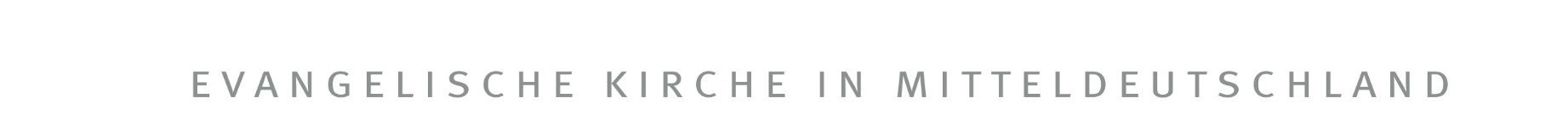 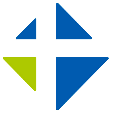 Datum: 22.22.2222Datum: 22.22.2222Datum: 22.22.2222Ablauf Ihres Grabnutzungsrechtes Ablauf Ihres Grabnutzungsrechtes Ablauf Ihres Grabnutzungsrechtes Ablauf Ihres Grabnutzungsrechtes Ablauf Ihres Grabnutzungsrechtes Ihr(e) Ansprechpartner(in):VORNAME NACHNAMEGgf. FunktionEv.-[luth.] Kirchengemeinde[verband] MusterdorfStraße Nr.12345 MusterdorfTelefon:Telefax: Email:Konto: BLZ:    IBAN:  BIC:    www.ekmd.deFriedhof:Abteilung:Feld:Nr.:Grabstättenart:Anzahl Grabstellen:Verstorbene(r):Zuletzt wohnhaft:Bestattung am:Nutzungszeit:22.22.2222 bis 22.22.222222.22.2222 bis 22.22.222222.22.2222 bis 22.22.2222Absender:FrauMarion MustermannMusterstraße 312345 MusterdorfEv.-[luth.] Kirchengemeinde[verband] MusterdorfStraße Nr.12345 MusterdorfFriedhof:Abteilung:Feld:Nr.:Grabstättenart:Anzahl Grabstellen:Verstorbene(r):Zuletzt wohnhaft:Bestattung am:Nutzungszeit:22.22.2222 bis 22.22.222222.22.2222 bis 22.22.222222.22.2222 bis 22.22.2222Ich möchte das Nutzungsrecht um … Jahr(e) verlängern (max. 10 Jahre). Die Gebühr hierfür beträgt  € pro Jahr und je Stelle. Diese werde ich nach Ausstellen eines entsprechenden Gebührenbescheides begleichen.  Ich möchte das Nutzungsrecht um … Jahr(e) verlängern (max. 10 Jahre). Die Gebühr hierfür beträgt  € pro Jahr und je Stelle. Diese werde ich nach Ausstellen eines entsprechenden Gebührenbescheides begleichen.  Ich erkläre, dass die Grabstätte mit Ablauf des Nutzungsrechts an die Friedhofsverwaltung zurückgebe.Ich erkläre, dass die Grabstätte mit Ablauf des Nutzungsrechts an die Friedhofsverwaltung zurückgebe.Ich verzichte auf meine Rechte an Grabmal, Grabstätteninventar, sonstigen Gegenständen und Bepflanzung und bitte den Friedhofsträger, die Grabstätte nach Ablauf des Nutzungsrechts auf meine Kosten abzuräumen. Ich erkläre, dass ich die Grabstätte binnen sechs Wochen nach Ablauf des Nutzungsrechts abräumen werde.Ort, DatumUnterschrift